Федеральное государственное бюджетное образовательное учреждение высшего образования«Алтайский государственный технический университет им. И. И. Ползунова»Университетский технологический колледжФОНД ОЦЕНОЧНЫХ МАТЕРИАЛОВПО ДИСЦИПЛИНЕОП.02 АРХИТЕКТУРА АППАРАТНЫХ СРЕДСТВДля специальности: 09.02.07 Информационные системы и программированиеФорма обучения: очнаяБарнаулПАСПОРТФОНДА ОЦЕНОЧНЫХ СРЕДСТВ ПО ДИСЦИПЛИНЕ «Архитектура аппаратных средств»1 ФОНД ОЦЕНОЧНЫХ СРЕДСТВТЕКУЩЕГО КОНТРОЛЯ УСПЕВАЕМОСТИКонтроль и оценка результатов текущего освоения учебной дисциплины осуществляется преподавателем в процессе проведения лабораторных работ и контрольного опроса.Лабораторные занятия по дисциплине предназначаются для развития творческих способностей студентов, повышения уровня практического использования компьютерных и информационных технологий в профессиональной деятельности. Задания на выполнение лабораторных работ предусматривают создание проектов, по которым будут оценены студенты.Защита лабораторных работ предполагает демонстрацию выполнения задания на ПК, устное собеседование и/или письменный опрос по теме лабораторной работы.Цель проведения лабораторных работсистематизация, закрепление и расширение теоретических и практических знаний по всем основным темам дисциплины и применение этих знаний при решении конкретных учебных задач;развитие навыков выполнения самостоятельной работы, овладение методами исследования и экспериментирования при решении конкретных задач;приобретение навыков по оформлению и представлению результатов проделанной работы.Организация проведения лабораторных работДля успешного освоения данной дисциплины необходимо четкое соблюдение графика учебного процесса.Лабораторные работы выполняются согласно заданию, выданному преподавателем. В задании указывается тема лабораторной работы и номера вариантов индивидуальных заданий. Студент должен выполнить задание, продемонстрировать выполненную работу, оформить отчет (не во всех лабораторных работах) и защитить свою работу преподавателю. Информация об оформлении отчета дана ниже.Сдача работы включает в себя следующие этапы (для конкретной работы используются свои этапы):выполнение заданий на ПК;сдача письменного отчета по лабораторной работе (если требуется);устно-письменная защита как по конкретной лабораторной работе, так и по всей теме, которой работа посвящена.Лабораторная работа должна быть выполнена и сдана преподавателю в срок, установленный графиком учебного процесса. По результатам выполнения работы студенту выставляется оценка.Процесс выполнения лабораторной работы рекомендуется разделить на следующие основные этапы:ознакомление с темой, изучение необходимого теоретического и практического материала, дополнительных источников, развернутая постановка задачи;выполнение задания;оформление отчета о проделанной работе (если требуется);сдача работы преподавателю и защита работы.Оформление отчёта о лабораторной работеОтчет по лабораторной работе должен быть оформлен с соблюдением требований ГОСТ 2.105 на листах формата А4 и включать в себя следующие разделы:титульный лист;задание;основные этапы работы (рекомендовано включить в отчёт скриншоты экрана ПК).Тесты текущего контроля (для защиты лабораторных работ)1. Вычислительная техника. Компьютеры.2. Признаки классификации вычислительной техники.3. Аппаратные средства ЭВМ.4. Принципы действия ЭВМ.5. Поколения ЭВМ. Элементная база ЭВМ.6. Архитектура ЭВМ.7. Виды обеспечения ЭВМ.8. Программное и аппаратное обеспечение ЭВМ.9. Информационное обеспечение ЭВМ.10. Математическое обеспечение ЭВМ.Критерии формирования оценок по лабораторным работамОсновными критериями оценки разрабатываемых проектов являются:освоение соответствующих компетенций; самостоятельность, творческий характер выполненной работы; обоснованность сделанных автором выводов и предложений; соответствие содержания проекта теме, целям и задачам, сформулированным в задании; умение ориентироваться в проблемах исследуемой темы.Оценка "отлично" подразумевает самостоятельность выполнения работы, наличие глубокого теоретического основания, стройность и логичность изложения, аргументированность доводов студента, демонстрацию необходимого уровня освоения компетенций. Оценка "хорошо" подразумевает самостоятельность выполнения заданий, наличие достаточного теоретического основания, достаточную проработку выдвинутой цели, связность и логичность изложения, аргументированность доводов студента, демонстрацию достаточного уровня освоения компетенций. Оценка "удовлетворительно" подразумевает самостоятельность выполнения заданий, недостаточность теоретического основания, недостаточную проработанность выдвинутой цели, небрежность в изложении и оформлении, недостаточную обоснованность содержащихся в работе решений, недостаточную аргументированность доводов студента, демонстрацию достаточного уровня освоения компетенций. Оценка "неудовлетворительно" подразумевает недостаточную самостоятельность выполнения работы, шаткость либо отсутствие теоретического основания, несвязность изложения, недостоверность предложенных решений или их несоответствие целям и задачам исследования, слабую аргументированность доводов студента, демонстрацию недостаточного уровня освоения компетенций.Тесты текущего контроля (задания для контрольного опроса)1. Вычислительная техника. Компьютеры.2. Признаки классификации вычислительной техники.3. Принципы действия ЭВМ.4. Поколения ЭВМ. Элементная база ЭВМ.5. Виды обеспечения ЭВМ.6. Программное и аппаратное обеспечение ЭВМ.7. Информационное обеспечение ЭВМ.8. Математическое обеспечение ЭВМ.9. Архитектура компьютера. Классификационные признаки и характеристики архитектуры компьютера.10. Архитектура фон Неймана.11. Гарвардская архитектура. Её достоинства и недостатки.12. Магистрально-модульный принцип работы ЭВМ.13. Виды устройств, подключаемых к системной шине.14. Процессор. Арифметико-логическое устройство. Устройство управления.15. Системная шина. Устройства ввода. Устройства вывода.16. Персональный компьютер. Характеристики ПК.17. Основные и периферийные устройства ПК.18. Устройства обмена информацией. Устройства обработки информации.Критерии оценки2 ФОНД ОЦЕНОЧНЫХ СРЕДСТВДЛЯ ПРОМЕЖУТОЧНОЙ АТТЕСТАЦИИ (ЗАЧЕТА)Промежуточная аттестация(1 семестр) проводится в форме собеседования, в процессе которого выявляется уровень компетенций, приобретенных студентами в процессе обучения.ВОПРОСЫ К ЗАЧЕТУИстория развития вычислительных устройств и приборов.Типы вычислительных систем.Классификация ЭВМ: по принципу действия, по поколениям, назначению, по размерам и функциональным возможностям.Логические основы работы ЭВМ.Элементы алгебры логики.Базовые логические операции и схемы: конъюнкция, дизъюнкция, отрицание.Таблицы истинности.Схемные логические элементы: регистры, триггеры, сумматоры, мультиплексор.Схемные логические элементы: демультиплексор, шифратор, дешифратор, компаратор.Принципы работы, таблица истинности, логические выражения, схема.Базовые представления об архитектуре ЭВМ.Принципы (архитектура) фон Неймана. Простейшие типы архитектур. Принцип открытой архитектуры.Магистрально-модульный принцип организации ЭВМ.Классификация параллельных компьютеров.Классификация архитектур вычислительных систем: классическая архитектура, классификация Флинна.Структура процессора. Типы регистров процессора.Организация работы и функционирование процессора.Микропроцессоры типа CISC, RISC, MISC.Характеристики и структура микропроцессора.Устройство управления, арифметико-логическое устройство.Микропроцессорная память: назначение, упрощенные функциональные схемы.Системы команд процессора.Регистры процессора: сущность, назначение, типы. Параллелизм вычислений.Конвейеризация вычислений. Суперскаляризация.Матричные и векторные процессоры. Динамическое исполнение.Технология Hyper-Threading.Режимы работы процессора: характеристики реального, защищенного и виртуального реального.Системные платы. Виды, характеристики, форм-факторы.Типы интерфейсов: последовательный, параллельный, радиальный. Принцип организации интерфейсов.Корпуса ПК. Виды, характеристики, форм-факторы.Блоки питания. Виды, характеристики, форм-факторы.Видеокарты. Виды, характеристики, форм-факторы.Порты. Виды, характеристики.Основные шины расширения, принцип построения шин, характеристики, параметры,Прямой доступ к памяти. Прерывания.Драйверы. Спецификация P&P.Виды памяти в технических средствах информатизации: постоянная, переменная, внутренняя, внешняя.Разновидности кэш-памяти. Структурная схема памяти.Основные модули ОЗУ. Назначение и особенности ПЗУ.Принципы хранения информации. Накопители на жестких магнитных дисках.Приводы CD(ROM, R, RW), DVD-R(ROM, R, RW), BD (ROM, R, RW).Разновидности Flash памяти и принцип хранения данных. Накопители Flash-память с USB интерфейсом.Мониторы и видеоадаптеры. Устройство, принцип действия, подключение.Проекционные аппараты. Системы обработки и воспроизведения аудиоинформации.Принтеры. Устройство, принцип действия, подключение.Сканеры. Устройство, принцип действия, подключение.Клавиатура. Мышь. Устройство, принцип действия, подключение.Нестандартные периферийные устройства.ТЕСТОВЫЕ ЗАДАНИЯ ДЛЯ ПРОВЕДЕНИЯ ПРОМЕЖУТОЧНОЙ АТТЕСТАЦИИпо дисциплине «Архитектура аппаратных средств»КОНТРОЛЬНЫЙ ТЕСТ ВАРИАНТ 11.Классическая архитектура называетсяВыберите один из 4 вариантов ответа:1) архитектурой Джона фон Неймана2) архитектурой Била Гейтса3) архитектурой Блеза Паскаля4) архитектурой Чарльза Беббиджа2.К устройствам ввода-вывода относятся:Выберите один из 4 вариантов ответа:1) процессор, материнская плата, системный блок2) клавиатура, принтер, сканер, монитор, манипуляторы, акустическая система3) жесткие диски, гибкие диски, оперативная память4) контроллеры, драйвера, порты, модемы3.Определите какое высказывание является верным:Выберите один из 4 вариантов ответа:1) постоянная память внешнее устройство компьютера2) центральный процессор является внешним устройством компьютера3) оперативная память-внешнее устройство компьютера4) принтер-внешнее устройство компьютера4.Оперативная память имеет следующую структуру:Выберите один из 3 вариантов ответа:1) разбита на сектора и дорожки, информация записана в виде намагниченных и не намагниченных областей2) разбита на кластеры, информация записана в виде намагниченных и не намагниченных областей3) состоит из ячеек, каждая ячейка имеет адрес и содержание5. ______________ - это устройство, осуществляющее арифметические, логические операции и руководящее работой ПК с помощью электрических импульсов.6.К основным характеристикам монитора относятся:Выберите несколько из 6 вариантов ответа:1) цветность2) дизайн3) размер по диагонали4) способ формирования изображения5) тип видеокарты6) разрешающая способность экрана7.__________ -  это конструкционный элемент компьютера, на котором размещено большое число деталей: процессор, оперативная память, ПЗУ, слоты для подключения дополнительных карт.8.Типы процессоров:Выберите несколько из 7 вариантов ответа:1) RISC-процессоры2) NISC-процессоры3) CISC-процессоры4) MISC-процессоры5) Многоядерные процессоры6) JISC-процессоры7) DISC-процессоры9.После отключения компьютера все информация стирается...Выберите один из 4 вариантов ответа:1) с CD - ROM2) из оперативной памяти3) с жесткого диска4) с гибкого диска10.Манипулятор мышь - это устройство __________ информации.11.Какой из вентиляторов будет создавать больший воздушный поток, если они работают на одинаковом количестве оборотов?Выберите один из 3 вариантов ответа:1) 80 мм2) 120 мм3) 60 мм12.Программы сопряжения устройств компьютера называются:Выберите один из 5 вариантов ответа:1) трансляторами2) драйверами3) компиляторами4) интерпретаторами5) загрузчиками13.Процедура разметки нового диска называется _______________14.Расставьте по порядку этапы выполнения цикла команд процессоромУкажите порядок следования всех 5 вариантов ответа:__ выставленное число является для памяти адресом; память, получив адрес и команду чтения, выставляет содержимое, хранящееся по этому адресу, на шину данных, и сообщает о готовности__ если последняя команда не является командой перехода, процессор увеличивает на единицу (в предположении, что длина каждой команды равна единице) число, хранящееся в счётчике команд; в результате там образуется адрес следующей команды__ процессор выставляет число, хранящееся в регистре счётчика команд, на шину адреса, и отдаёт памяти команду чтения__ процессор получает число с шины данных, интерпретирует его как команду (машинную инструкцию) из своей системы команд и исполняет её__ снова выполняется с первого пункта15.Арифметически-логическое устройство - это …Выберите один из 4 вариантов ответа:1) регистр2) устройство увеличения оперативной памяти3) блок, выполняющий команды программы4) ячейка16.Программное управление работой компьютера предполагает:Выберите один из 4 вариантов ответа:1) использование специальных формул для реализации команд в компьютере2) необходимость использования операционной системы для синхронной работы аппаратных средств3) выполнение компьютером серии команд без участия пользователя4) двоичное кодирование данных в компьютере17.Сопоставьте:Укажите соответствие для всех 4 вариантов ответа:1) RAID 02) RAID 13) RAID 104) RAID 5__ все данные разбиваются на блоки и для каждого блока формируется блок 'четности', по которому можно восстановить утерянные данные. Блоки с данными и блоки 'четности' записываются вперемешку на все диски.__ в этом режиме из нескольких дисков формируется один массив. При доступе к этому массиву обращение к дискам происходит параллельно, благодаря чему скорость работы повышается. Но если на любом из жестких дисков происходит сбой, то данные теряются.__ на двух жестких дисках хранятся идентичные данные. При неисправности одного жесткого диска все данные остаются доступными на другом диске без ущерба для целостности данных.__ представляет собой комбинацию RAID 0 для повыщения производительности и RAID 1 для защиты данных. Для такого массива необходимо четыре диска.18.К внутренней памяти не относится:Выберите один из 4 вариантов ответа:1) Кэш-память2) ПЗУ3) Жесткий диск4) ОЗУ19.Для того, чтобы информация хранилась долгое время ее, надо записатьВыберите один из 4 вариантов ответа:1) в ПЗУ2) на жесткий диск3) в оперативную память4) в регистры процессора20.Адресуемость оперативной памяти означает:Выберите один из 4 вариантов ответа:1) дискретность структурных единиц памяти2) возможность произвольного доступа к каждой единице памяти3) энергозависимость оперативной памяти4) наличие номера у каждой ячейки оперативной памяти21.Информация, записанная на магнитный диск, называется:Выберите один из 3 вариантов ответа:1) файл2) регистр3) ячейка22.1 короткий сигнал BIOS AMIВыберите один из 5 вариантов ответа:1) Ошибок не найдено. Нормальная загрузка ПК.2) Серьезная ошибка оперативной памяти (первых 64 Кбайт). Перезагрузитесь через Reset, проверьте установку модулей памяти. При частом появлении ошибки меняйте память.3) Неисправен системный таймер. Перезагрузитесь через Reset, при повторном появлении придется заменить материнскую плату.4) Ошибка четности оперативной памяти. Перезагрузитесь через Reset, проверьте установку модулей памяти. При частом появлении ошибки меняйте память.5) Неисправен центральный процессор. Перезагрузитесь через Reset, не помогло замените процессор.23.К устройствам внешней памяти относятся...?Выберите несколько из 4 вариантов ответа:1) накопители на жёстком и гибком магнитных дисках (HDD и FDD).2) стриммер.3) плоттер.4) CD- ROM.24.Позволяют объединить две видеокарты, установленные на одной материнской плате.Выберите несколько из 5 вариантов ответа:1) Visual Interface2) SLI3) CrossFire4) High Definition Multimedia Interface5) VideoInputVideoOutput25.Дисковод - это устройство для:Выберите один из 4 вариантов ответа:1) хранения информации2) чтения/записи данных с внешнего носителя3) вывода информации на бумагу4) обработки команд исполняемой программы26. К основным характеристикам принтера относятся:Выберите несколько из 5 вариантов ответа:1) скорость печати2) настройка печатаемого шрифта3) цветность4) качество печати5) число печатаемых копий документа27.От каких факторов зависит уровень шума в системе охлаждения?Выберите несколько из 6 вариантов ответа:1) Конструкция крыльчатки2) Скорость вращения3) Тип разъема питания4) Диаметр вентиляторов5) Тип подшипников6) Материал радиатора28.Для подключения к какому интерфейсу предназначен данный кабельИзображение: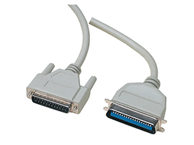 Выберите один из 5 вариантов ответа:1) Интерфейс GAME/MIDI2) FireWire (IEEE1394a)3) Интерфейс LPT4) Компонентный видеовыход5) COM-порт29.Какое устройство обладает наибольшей скоростью обмена информацией?Выберите один из 5 вариантов ответа:1) CD-ROM дисковод2) дисковод для гибких магнитных дисков3) оперативная память4) регистры процессора5) жесткий диск30.Открытая архитектура - это... ?Выберите один из 3 вариантов ответа:1) архитектура, предназначенная длявыявление и устранение грубых погрешностей2) архитектура компьютера или периферийного устройства, на которую опубликованы спецификации, что позволяет другим производителям разрабатывать дополнительные устройства к системам с такой архитектурой3) архитектура, при которой происходит уменьшение погрешностей по сравнению с обычными цифровыми приборами при прочих равных условиях достигается за счет исключения систематических погрешностей в процессе самокалибровки.ВАРИАНТ 2Электронный блок, управляющий работой внешнего устройства, называется: Выберите один из 5 вариантов ответа:1) драйвер2) адаптер (контроллер)3) регистр процессора4) интерфейс5) общая шинаПостоянное запоминающее устройство служит для:Выберите один из 4 вариантов ответа:1) записи особо ценных прикладных программ2) хранения программы пользователя во время его работы3) хранения программ начальной загрузки компьютера и тестирования его узлов4) постоянного хранения особо ценных документовУкажите на какой скорости может работать контроллер EthernetВыберите несколько из 6 вариантов ответа:1) 10 Гбит/c2) 102400 Кбит/c3) 1000 Мбит/c4) 102400 Мбит/c5) 100 Мбит/c6) 100 Гбит/cКаждый байт ОЗУ имеетВыберите один из 4 вариантов ответа:1) имя2) индекс3) название4) адресКакое количество основных информационные шин входит в системную магистраль микропроцессорной системы?Выберите один из 3 вариантов ответа:1) Две шины.2) Четыре шины.3) Три шины.Хранение информации на внешних носителях отличается от хранения информации в оперативной памяти:Выберите один из 4 вариантов ответа:1) тем, что на внешних носителях информация может хранится после отключения питания компьютера2) способами доступа к хранимой информации3) объемом хранения информации4) возможность защиты информацииОЗУ размещаетсяВыберите один из 4 вариантов ответа:1) на жестком диске2) на материнской плате3) в процессоре4) на магистралиЭто главная микросхема компьютера, его 'мозг'. Он выполняет программный код, находящийся в памяти и руководит работой всех устройств компьютера.Выберите один из 4 вариантов ответа:1) Оперативная память2) Чипсет3) Процессор4) Материнская платаНабор микросхем, обеспечиваюших взаимодействие всех узлов компьютера.Выберите один из 5 вариантов ответа:1) Магистраль2) ПЗУ3) Сокет4) Контроллер5) ЧипсетСтандартный форм фактор жесткого диска для настольного персонального компьютераВыберите один из 6 вариантов ответа:1) 1.8'2) 1'3) 3.5'4) 1.3'5) 4.5'6) 2.5'____________ - это устройство, позволяющее получить электронную копию изображения с бумажного носителя.Процессор IntelCore i5-3330 (3.0G) Soket LGA1155 (OEM), какая система охлаждения подойдет к этому процессору?Выберите несколько из 4 вариантов ответа:1) Вентилятор Cooler Master Hyper 412P (RR-H412-20PK-R1) s.1155, 1156, 2011, 775, AM2, AM3, FM1 T2) Intel Core i3 3240 (3.40GHz/3MB) Soket LGA1155 (OEM)3) ВентиляторEnermax ETS-T40-TB S775, S1155/1156, S1366, AM2, AM2+, AM3/AM3+/FM14) Вентилятор CPU Cooler Floston for AMD FCAM-23SQ, AL, тихий13.Материнская плата ASRock 970 Extreme3 R2.0 AM3 AMD970 4*DDR3 2 x PCI Express 2.0 x16 2 x PCI, какой в ней сокет?Выберите один из 4 вариантов ответа:1) R2.02) AM33) ASRock4) 97014.Тактовая частота процессора - этоВыберите один из 5 вариантов ответа:1) число возможных обращений процессора к оперативной памяти в единицу времени2) количество тактов, выполняемых процессором в единицу времени3) скорость обмена информацией между процессором и ПЗУ4) число двоичных операций, совершаемых процессором в единицу времени5) скорость обмена информацией между процессором и устройством ввода/вывода15.Какая кэш-память считается самой быстрой?Выберите один из 3 вариантов ответа:1) L32) L23) L116.Принцип программного управления работой компьютера предполагает:Выберите один из 3 вариантов ответа:1) двоичное кодирование данных в компьютере2) необходимость использование операционной системы для синхронной работы аппаратных средств3) возможность выполнения без внешнего вмешательства целой серии команд17.В чем заключается принцип модернизации компьютера ?Выберите несколько из 3 вариантов ответа:1) В взаимозаменяемости деталей и узлов.2) В функциональной избыточности деталей и узлов.3) В совместимости деталей и узлов.18.Расположите пронумерованные команды так, чтобы был получен алгоритм, с помощью которого на пустой дискете создается файл с полным именем А:\ TOWN \ STREET \ home.txtУкажите порядок следования всех 5 вариантов ответа:__ создать файл home.txt;__ создать каталог TOWN;__ сделать диск А: текущим.__ войти в созданный каталог__ создать каталог STREET;19.С какими видами данных работает компьютер...Выберите один из 4 вариантов ответа:1) истинными и ложными2) символьными, числовыми, графическими, звуковыми3) объективными и субъективными4) аналоговыми и числовыми20.Основная шина, ради которой и создается вся система. Количество ее разрядов определяет скорость и эффективность информационного обмена, а также максимально возможное количество команд.Выберите один из 4 вариантов ответа:1) Шина данных2) Шина адреса3) Сервисная шина4) Шина управления21.Наименьшая адресуемая часть оперативной памятиВыберите один из 4 вариантов ответа:1) бит2) байт3) файл4) килобайт22.Основная характеристика кулеров обозначающая производительность вентилятораВыберите один из 4 вариантов ответа:1) dB2) RPM3) % об4) CFM23.Разъем для подключения принтераВыберите несколько из 4 вариантов ответа:1) USB2) PS/23) D-Sub4) LPT24.Соответствие между поколениями ЭВМ и элементной базой.Укажите соответствие для всех 5 вариантов ответа:1) ламповые машины2) Элементная база ЭВМ были полупроводниковые приборы.3) ЭВМ применяются электронные микросхемы.4) Элементной базой ЭВМ были большие интегральные схемы.5) ЭВМ способны к самообучению, логической обработке информации, диалогу с пользователем в форме вопросов и ответов.__ второе поколение__ третье поколение__ пятое поколение__ четвертое поколение__ первое поколение25. Перечислите основные характеристики компьютера ?Выберите несколько из 4 вариантов ответа:1) тактовая частота.2) объем оперативной памяти.3) разрядность.4) производительность.26.Постоянное запоминающее устройство служит для:Выберите один из 5 вариантов ответа:1) записи особо ценных прикладных программ2) хранения постоянно используемых программ3) постоянно хранения особо ценных документов4) хранение программ начальной загрузки компьютера и тестирование его узлов5) хранения программы пользователя во время работы27.Объем ОЗУ измеряется:Выберите один из 4 вариантов ответа:1) в пикселях2) в ГГц3) в байтах4) в ячейках28.Расположите носители информации по увеличению их возможной емкости.Укажите порядок следования всех 4 вариантов ответа:__ CD-RW__ DVD-RW__ Жесткий диск__ Флоппи-диск (дискета)29.Основной разъем питания на материнской платеВыберите несколько из 5 вариантов ответа:1) 20-pin2) 18-pin3) 22-pin4) 34-pin5) 24-pin30.Какие из сокетов от фирмы Интел?Выберите несколько из 5 вариантов ответа:1) AM3+2) LGA 20113) FM14) FM25) LGA 775Критерии оценкиСтатусДолжностьИ.О. ФамилияРазработчикПрофессорН.Н. БарышеваЭкспертКоммерческий директор ООО «ЦентрИТ»Т.Б. ГаськоваКонтролируемые разделы дисциплины Код контролируемой компетенцииСпособ оцениванияОценочное средствоРаздел 1.Архитектура аппаратных средствОК 01, ОК 02, ОК 04, ОК 05, ОК 09, ПК 5.2, ПК 5.3, ПК 5.6, ПК 5.7Собеседование во время защиты лабораторных работКонтрольный опросМетодические указания к лабораторным работам. Тест текущего контроляРаздел 1.Архитектура аппаратных средствОК 01, ОК 02, ОК 04, ОК 05, ОК 09, ПК 5.2, ПК 5.3, ПК 5.6, ПК 5.7Собеседование во время зачетаВопросы для промежуточной аттестацииОтличностудент, твёрдо знает программный материал, системно и грамотно излагает его, демонстрирует необходимый уровень компетенций, чёткие, сжатые ответы на дополнительные вопросы, свободно владеет понятийным аппаратом.Хорошостудент, проявил полное знание программного материала, демонстрирует сформированные на достаточном уровне умения и навыки, указанные в программе компетенции, допускает непринципиальные неточности при изложении ответа на вопросы.Удовлетворительностудент, обнаруживает знания только основного материала, но не усвоил детали, допускает ошибки принципиального характера, демонстрирует не до конца сформированные компетенции, умения систематизировать материал и делать выводы.Неудовлетворительностудент, не усвоил основное содержание материала, не умеет систематизировать информацию, делать необходимые выводы, чётко и грамотно отвечать на заданные вопросы, демонстрирует низкий уровень овладения необходимыми компетенциями.Код, наименование специальности (ей)(программа подготовки специалистов среднего звена)09.02.07 Информационные системы и программированиеФорма обученияОчнаяНаименование дисциплиныАрхитектура аппаратных средствОтличностудент, твёрдо знает программный материал, системно и грамотно излагает его, демонстрирует необходимый уровень компетенций, чёткие, сжатые ответы на дополнительные вопросы, свободно владеет понятийным аппаратом.Хорошостудент, проявил полное знание программного материала, демонстрируетсформированные на достаточном уровне умения и навыки, указанные в программе компетенции, допускаетнепринципиальные неточности при изложении ответа на вопросы.Удовлетворительностудент, обнаруживаетзнания только основного материала, но не усвоил детали, допускает ошибки принципиального характера, демонстрирует не до конца сформированные компетенции, умения систематизировать материал и делать выводы.Неудовлетворительностудент, не усвоил основное содержание материала, не умеет систематизировать информацию, делать необходимые выводы, чётко и грамотно отвечать на заданные вопросы, демонстрирует низкий уровень овладения необходимыми компетенциями.